Yale Energy Studies Multidisciplinary Academic ProgramAPPLICATION FOR FALL 2020 ENROLLMENTPROVISIONAL DEADLINE: MONDAY, NOVEMBER 6, 2020FINAL DEADLINE TO BE ANNOUNCED BY THE YALE COLLEGE DEAN’S OFFICEApplication to Energy Studies is normally made by students in the fall term of sophomore year. For this Fall 2020 enrollment, applications are limited to the Class of 2023. If you are not a sophomore, but wish to enroll in Energy Studies, please contact the program director Michael Oristaglio at michael.oristaglio@yale.edu. For more information on Energy Studies, go to:  earth.yale.edu/energy-studies.Fill in your personal information below, then complete the remaining sections. Instructions for submitting the application are at the end of this form.PERSONAL INFORMATIONCOURSESLIST UP TO 6 COURSES dealing with the subject of energy in the table provided below (fewer than 6 is acceptable). These should be courses which you have completed, are currently enrolled in, or are hoping to take. For example,EPS 275, Renewable Energy, S21ECON 330, Economics of Natural Resources, F20Courses do not have to be among those listed on the Energy Studies website. Include any course which you believe is relevant to the study of energy. This list is not a commitment on your part, only an indication of your interests. FACULTY CONTACTPROVIDE THE NAME OF A YALE FACULTY OR STAFF MEMBER whom the program can contact about your work.Energy Studies does not require a written recommendation at this time.PERSONAL STATEMENTDESCRIBE YOUR INTEREST in Energy Studies in the box below. Possible items to mention are: a specific area of interest in energy or its impacts (such as climate change), experience in an internship or study program, or goals which you hope to achieve with Energy Studies. A short, clear statement is ideal. The program welcomes both students whose plans have crystallized and those who are looking to explore new areas. (200 words maximum)SUBMITTING YOUR APPLICATIONYour application consists of this completed form plus a copy of your (unofficial) Yale College Academic Record. You can obtain a PDF of your academic record online (an official transcript is not necessary). Check with your residential college dean’s office if you do not know how to do this. Save this completed form with the filenameYourLastName-EnergyStudies-F20.doc(Example: Oristaglio-EnergyStudies-F20.doc).Send the completed form along with a PDF of your Academic Record to
 michael.oristaglio@yale.edu with the subject line: ENERGY STUDIES Fall 2020. 
The provisional deadline for application is Friday, November 6, 2020.Applicants will be notified about the status of applications by end of the Fall term.Questions? E-mail michael.oristaglio@yale.edu with the subject line: ENERGY STUDIES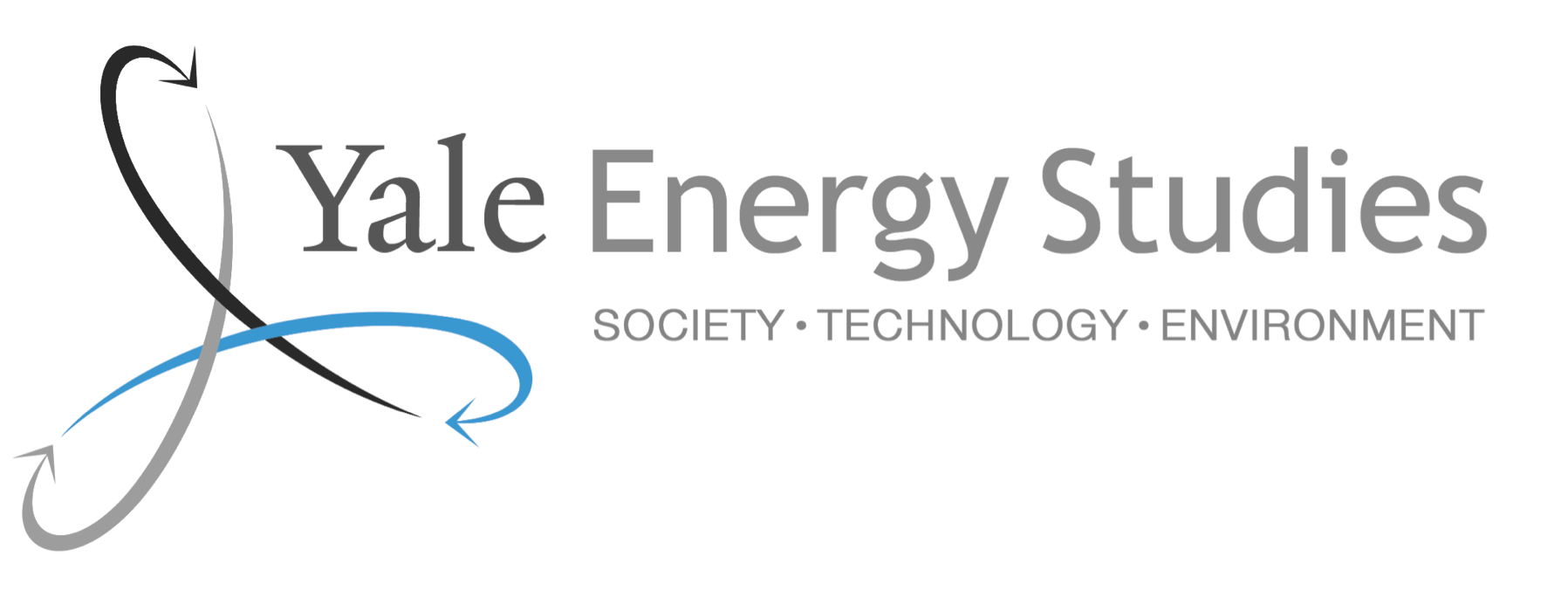 Name: Year of Graduation: E-mail:Student ID# (9 digit): Major (or Undecided): Major (or Undecided): Residential College: Course Number, Course Title, TermName: Department: E-mail: 